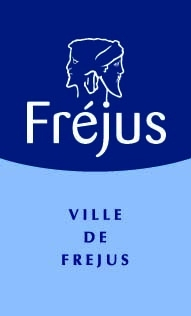 RÉGIE DES PARCS DE STATIONNEMENTDEMANDE D’ABONNEMENT AU PARC DE STATIONNEMENT "BASE NATURE FRANCOIS LEOTARD"Merci d’écrire lisiblementNOM : _________________________________	PRENOM : ____________________________ADRESSE : _________________________________________________________________________CODE POSTAL : ________________	VILLE : _______________________ 	PAYS : ____________TEL PORTABLE : _____________________E-MAIL : _________________________ @______________________________IMMATRICULATION DU VÉHICULE : _____________________________________________________Choix (cocher la case correspondante) :Badge 1 mois : 35 €	Badge 2 mois : 60 €	DUREE D’ABONNEMENT SOUHAITEE : DU ____________________ AU  ________________________RÉGIE "EPL EXPLOITATION DES PARCS DE STATIONNEMENT"84, Rue Aristide Briand83600 FREJUSTél : 04.94.17.66.69 / 04.94.17.67.38Mail : stationnement@ville-frejus.fr